Cake aux pralines roses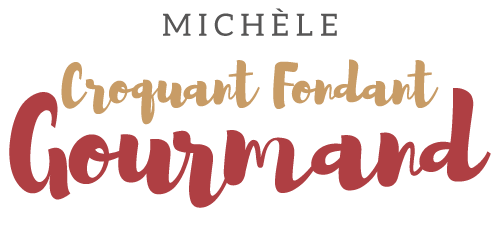  Pour 6 à 8 Croquants-Gourmands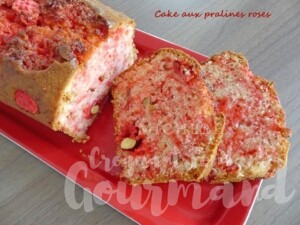 
- 4 œufs
- 150 g de sucre
- 175 g de yaourt
- 325 g de farine
- 9 g de levure chimique
- 160 g d'huile de tournesol
- 1 càs de rhum (facultatif)
- 210 g (160g + 50 g) de pralines roses
Un moule à cake de 25 cm x 11 tapissé de papier cuisson
Préchauffage du four à 180°C 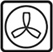 
Travailler au fouet les œufs et le sucre jusqu'à ce que le mélange blanchisse.
Ajouter le yaourt et travailler pour obtenir une crème onctueuse.
Incorporer la farine, la levure, l'huile et le rhum 
et mélanger au fouet pour obtenir une pâte bien homogène
et un peu épaisse (et ainsi les pralines ne tomberont pas au fond).
Incorporer à la spatule 160 g de pralines concassées.
Verser la pâte dans le moule.
Disposer sur le dessus le reste des pralines.
Il a fallu 70 minutes de cuisson pour que mon gâteau soit cuit.
Le laisser refroidir sur une grille.